„Wartburgschützenkreis“ e.V.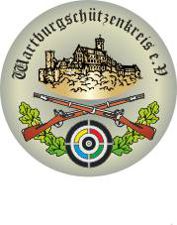 Mitglied im Thüringer Schützenbund e.V.und Landessportbund Thüringen e.V.Internet  :  www.wartburgschuetzenkreis.deAntrag auf Vorstart für eine Kreismeisterschaft im Wartburgschützenkreis e.V.Antrag auf Vorstart für eine Kreismeisterschaft im Wartburgschützenkreis e.V.Antrag auf Vorstart für eine Kreismeisterschaft im Wartburgschützenkreis e.V.Antrag auf Vorstart für eine Kreismeisterschaft im Wartburgschützenkreis e.V.Verein:Name:Vorname:Telefonnr.:E-Mail-Adr.:Straße:Hausnr.:PLZ:Wohnort:Geburtsjahr:Altersklasse:Kreismeisterschaft für die vorgeschossen werden sollKreismeisterschaft für die vorgeschossen werden sollKreismeisterschaft für die vorgeschossen werden sollKreismeisterschaft für die vorgeschossen werden sollBezeichnung:Termin:Disziplin:Grund des VorschießensGrund des VorschießensGrund des VorschießensGrund des VorschießensWettkampf bei dem vorgeschossen werden kannWettkampf bei dem vorgeschossen werden kannWettkampf bei dem vorgeschossen werden kannWettkampf bei dem vorgeschossen werden kannWettkampf:Ort:Termin:Ergebnisübernahme des zeitgleichen höherwertigen Wettkampfes   (Protokoll beigefügt)Ergebnisübernahme des zeitgleichen höherwertigen Wettkampfes   (Protokoll beigefügt)Ergebnisübernahme des zeitgleichen höherwertigen Wettkampfes   (Protokoll beigefügt)Ergebnisübernahme des zeitgleichen höherwertigen Wettkampfes   (Protokoll beigefügt)Wettkampf:Ort:Termin:Genehmigt:o Jao    Neino    NeinDie Regel 0.9.4 der Sportordnung des Deutschen Schützenbundes sagt über das Vorschießen:Die Regel 0.9.4 der Sportordnung des Deutschen Schützenbundes sagt über das Vorschießen:Die Regel 0.9.4 der Sportordnung des Deutschen Schützenbundes sagt über das Vorschießen:Die Regel 0.9.4 der Sportordnung des Deutschen Schützenbundes sagt über das Vorschießen:0.9.4 VorschießenWird ein Schütze oder Mitarbeiter am Tag der Landesmeisterschaft vom DSB oder vom eigenen Landesverband benötigt, so ist ihm Gelegenheit zu geben, unter Aufsicht des Landesverbandes vorzuschießen. Bei Sommerbiathlon kann an einer anderen Landesmeisterschaft teilgenommen werden. Diese Teilnahme muss vorher gemeldet werden. Für die Kreis-, Gau- und Bezirksmeisterschaften gilt in Bezug auf den Landesverband und des eigenen Bedarfes dieselbe Regelung.Das Vorschießen ist vom Schützen zu beantragen. Ist ein Vorschießen nicht möglich, so gilt das bei der übergeordneten Veranstaltung bzw. der Vorgängermeisterschaft erzielte Ergebnis als Vorschießen.Der Veranstalter bestimmt in der Ausschreibung, ob das Ergebnis des Vorschießens in die Rangliste aufgenommen wird.Ist der vorschießende Schütze Mannschaftsschütze, so kann er nicht mehr ausgewechselt werden.Die Änderung der Mannschaftszusammensetzung hinsichtlich der anderen Mannschaftsschützen nach 0.9.5 ist hierdurch nicht berührt.0.9.4 VorschießenWird ein Schütze oder Mitarbeiter am Tag der Landesmeisterschaft vom DSB oder vom eigenen Landesverband benötigt, so ist ihm Gelegenheit zu geben, unter Aufsicht des Landesverbandes vorzuschießen. Bei Sommerbiathlon kann an einer anderen Landesmeisterschaft teilgenommen werden. Diese Teilnahme muss vorher gemeldet werden. Für die Kreis-, Gau- und Bezirksmeisterschaften gilt in Bezug auf den Landesverband und des eigenen Bedarfes dieselbe Regelung.Das Vorschießen ist vom Schützen zu beantragen. Ist ein Vorschießen nicht möglich, so gilt das bei der übergeordneten Veranstaltung bzw. der Vorgängermeisterschaft erzielte Ergebnis als Vorschießen.Der Veranstalter bestimmt in der Ausschreibung, ob das Ergebnis des Vorschießens in die Rangliste aufgenommen wird.Ist der vorschießende Schütze Mannschaftsschütze, so kann er nicht mehr ausgewechselt werden.Die Änderung der Mannschaftszusammensetzung hinsichtlich der anderen Mannschaftsschützen nach 0.9.5 ist hierdurch nicht berührt.0.9.4 VorschießenWird ein Schütze oder Mitarbeiter am Tag der Landesmeisterschaft vom DSB oder vom eigenen Landesverband benötigt, so ist ihm Gelegenheit zu geben, unter Aufsicht des Landesverbandes vorzuschießen. Bei Sommerbiathlon kann an einer anderen Landesmeisterschaft teilgenommen werden. Diese Teilnahme muss vorher gemeldet werden. Für die Kreis-, Gau- und Bezirksmeisterschaften gilt in Bezug auf den Landesverband und des eigenen Bedarfes dieselbe Regelung.Das Vorschießen ist vom Schützen zu beantragen. Ist ein Vorschießen nicht möglich, so gilt das bei der übergeordneten Veranstaltung bzw. der Vorgängermeisterschaft erzielte Ergebnis als Vorschießen.Der Veranstalter bestimmt in der Ausschreibung, ob das Ergebnis des Vorschießens in die Rangliste aufgenommen wird.Ist der vorschießende Schütze Mannschaftsschütze, so kann er nicht mehr ausgewechselt werden.Die Änderung der Mannschaftszusammensetzung hinsichtlich der anderen Mannschaftsschützen nach 0.9.5 ist hierdurch nicht berührt.0.9.4 VorschießenWird ein Schütze oder Mitarbeiter am Tag der Landesmeisterschaft vom DSB oder vom eigenen Landesverband benötigt, so ist ihm Gelegenheit zu geben, unter Aufsicht des Landesverbandes vorzuschießen. Bei Sommerbiathlon kann an einer anderen Landesmeisterschaft teilgenommen werden. Diese Teilnahme muss vorher gemeldet werden. Für die Kreis-, Gau- und Bezirksmeisterschaften gilt in Bezug auf den Landesverband und des eigenen Bedarfes dieselbe Regelung.Das Vorschießen ist vom Schützen zu beantragen. Ist ein Vorschießen nicht möglich, so gilt das bei der übergeordneten Veranstaltung bzw. der Vorgängermeisterschaft erzielte Ergebnis als Vorschießen.Der Veranstalter bestimmt in der Ausschreibung, ob das Ergebnis des Vorschießens in die Rangliste aufgenommen wird.Ist der vorschießende Schütze Mannschaftsschütze, so kann er nicht mehr ausgewechselt werden.Die Änderung der Mannschaftszusammensetzung hinsichtlich der anderen Mannschaftsschützen nach 0.9.5 ist hierdurch nicht berührt.0.9.4.1 Qualifikationsringzahl auf anderen Veranstaltungen erbringenFür Teilnehmer ist es in Ausnahmefällen möglich, die Qualifikationsringzahl für die nächste Meisterschaft bei anderen Veranstaltungen zu erbringen. Den Antrag auf Genehmigung, die Qualifikationsringzahl für die nächste Meisterschaft bei einer anderen Veranstaltung zu erreichen, muss der Sportler beim zuständigen Veranstalter stellen. Den Termin hierzu legt der Veranstalter in seiner Ausschreibung fest. Mögliche Ausweichveranstaltungen sind z.B. Meisterschaften einer anderen Verbandseinheit, Intern. Turniere, Wettkämpfe innerhalb des eigenen Landesverbandes in anderen Klassen. Die Auflistung der Teilnehmer, die auf diese Weise die Qualifikationsringzahl erreicht haben, ist dem Folgeveranstalter mit der Begründung und dem Antrag am Wettkampftag der Folgeveranstaltung vorzulegen.0.9.4.1 Qualifikationsringzahl auf anderen Veranstaltungen erbringenFür Teilnehmer ist es in Ausnahmefällen möglich, die Qualifikationsringzahl für die nächste Meisterschaft bei anderen Veranstaltungen zu erbringen. Den Antrag auf Genehmigung, die Qualifikationsringzahl für die nächste Meisterschaft bei einer anderen Veranstaltung zu erreichen, muss der Sportler beim zuständigen Veranstalter stellen. Den Termin hierzu legt der Veranstalter in seiner Ausschreibung fest. Mögliche Ausweichveranstaltungen sind z.B. Meisterschaften einer anderen Verbandseinheit, Intern. Turniere, Wettkämpfe innerhalb des eigenen Landesverbandes in anderen Klassen. Die Auflistung der Teilnehmer, die auf diese Weise die Qualifikationsringzahl erreicht haben, ist dem Folgeveranstalter mit der Begründung und dem Antrag am Wettkampftag der Folgeveranstaltung vorzulegen.0.9.4.1 Qualifikationsringzahl auf anderen Veranstaltungen erbringenFür Teilnehmer ist es in Ausnahmefällen möglich, die Qualifikationsringzahl für die nächste Meisterschaft bei anderen Veranstaltungen zu erbringen. Den Antrag auf Genehmigung, die Qualifikationsringzahl für die nächste Meisterschaft bei einer anderen Veranstaltung zu erreichen, muss der Sportler beim zuständigen Veranstalter stellen. Den Termin hierzu legt der Veranstalter in seiner Ausschreibung fest. Mögliche Ausweichveranstaltungen sind z.B. Meisterschaften einer anderen Verbandseinheit, Intern. Turniere, Wettkämpfe innerhalb des eigenen Landesverbandes in anderen Klassen. Die Auflistung der Teilnehmer, die auf diese Weise die Qualifikationsringzahl erreicht haben, ist dem Folgeveranstalter mit der Begründung und dem Antrag am Wettkampftag der Folgeveranstaltung vorzulegen.0.9.4.1 Qualifikationsringzahl auf anderen Veranstaltungen erbringenFür Teilnehmer ist es in Ausnahmefällen möglich, die Qualifikationsringzahl für die nächste Meisterschaft bei anderen Veranstaltungen zu erbringen. Den Antrag auf Genehmigung, die Qualifikationsringzahl für die nächste Meisterschaft bei einer anderen Veranstaltung zu erreichen, muss der Sportler beim zuständigen Veranstalter stellen. Den Termin hierzu legt der Veranstalter in seiner Ausschreibung fest. Mögliche Ausweichveranstaltungen sind z.B. Meisterschaften einer anderen Verbandseinheit, Intern. Turniere, Wettkämpfe innerhalb des eigenen Landesverbandes in anderen Klassen. Die Auflistung der Teilnehmer, die auf diese Weise die Qualifikationsringzahl erreicht haben, ist dem Folgeveranstalter mit der Begründung und dem Antrag am Wettkampftag der Folgeveranstaltung vorzulegen.Ort:Unterschrift:Datum:Unterschrift: